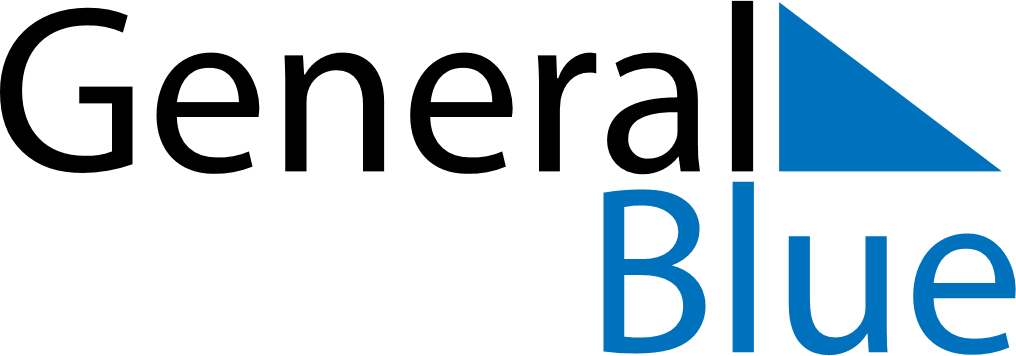 Nicaragua 2028 HolidaysNicaragua 2028 HolidaysDATENAME OF HOLIDAYJanuary 1, 2028SaturdayNew Year’s DayJanuary 18, 2028TuesdayBirthday of Rubén DaríoApril 13, 2028ThursdayMaundy ThursdayApril 14, 2028FridayGood FridayMay 1, 2028MondayLabour DayMay 30, 2028TuesdayMother’s DayJune 1, 2028ThursdayChildren’s DayJune 23, 2028FridayFather’s DayJuly 19, 2028WednesdayRevolution DaySeptember 14, 2028ThursdayBattle of San JacintoSeptember 15, 2028FridayIndependence DayOctober 12, 2028ThursdayIndigenous Resistance DayDecember 8, 2028FridayImmaculate ConceptionDecember 24, 2028SundayChristmas EveDecember 25, 2028MondayChristmas DayDecember 31, 2028SundayNew Year’s Eve